Борман Владимир Дмитриевич,профессор, заведующий кафедрой 10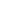 This report reflects citations to source items indexed within Web of Science. Perform a Cited Reference Search to include citations to items not indexed within Web of Science.Published Items in Each Year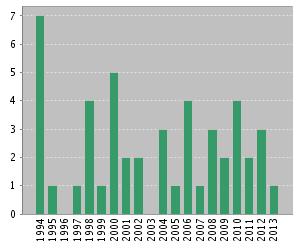 The latest 20 years are displayed.
View a graph with all years. Citations in Each Year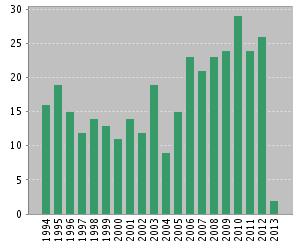 The latest 20 years are displayed.
View a graph with all years. Results found:115Sum of the Times Cited [?] :573Sum of Times Cited without self-citations [?] :400 Citing Articles[?] :386Citing Articles without self-citations [?] :316Average Citations per Item [?] :4.98h-index [?] :12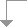 Use the checkboxes to remove individual items from this Citation Report 
or restrict to items published between and 2009 
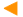 2010 2011 2012 2013 
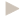 TotalAverage Citations
per YearUse the checkboxes to remove individual items from this Citation Report 
or restrict to items published between and 24292426257313.33 1. Title: MOLECULAR-TRANSPORT IN SUBNANOMETER PORES - ZERO-POINT ENERGY, REDUCED DIMENSIONALITY AND QUANTUM SIEVING Author(s): BEENAKKER, JJM; BORMAN, VD; KRYLOV, SYSource: CHEMICAL PHYSICS LETTERS  Volume: 232   Issue: 4   Pages: 379-382   DOI: 10.1016/0009-2614(94)01372-3   Published: JAN 20 1995 8 3 8 10 1 74 3.89  2. Title: MECHANISM OF SUBMONOLAYER OXIDE FORMATION ON SILICON SURFACES UPON THERMAL-OXIDATION Author(s): BORMAN, VD; GUSEV, EP; LEBEDINSKI, YY; et al.Source: PHYSICAL REVIEW B  Volume: 49   Issue: 8   Pages: 5415-5423   DOI: 10.1103/PhysRevB.49.5415   Published: FEB 15 1994 1 0 0 0 0 29 1.45  3. Title: DIRECT OBSERVATION OF THE LAYER-BY-LAYER GROWTH OF INITIAL OXIDE LAYERS ON SI(100) SURFACE DURING THERMAL-OXIDATION Author(s): BORMAN, VD; GUSEV, EP; LEBEDINSKII, YY; et al.Source: PHYSICAL REVIEW LETTERS  Volume: 67   Issue: 17   Pages: 2387-2390   DOI: 10.1103/PhysRevLett.67.2387   Published: OCT 21 1991 0 2 0 0 0 29 1.26  4. Title: MOLECULAR-TRANSPORT IN THE NANOMETER REGIME Author(s): BEENAKKER, JJM; BORMAN, VD; KRYLOV, SYSource: PHYSICAL REVIEW LETTERS  Volume: 72   Issue: 4   Pages: 514-517   DOI: 10.1103/PhysRevLett.72.514   Published: JAN 24 1994 2 0 3 0 0 27 1.35  5. Title: Investigation of the percolation transition in a nonwetting liquid-nanoporous medium system Author(s): Borman, VD; Grekhov, AM; Troyan, VISource: JOURNAL OF EXPERIMENTAL AND THEORETICAL PHYSICS  Volume: 91   Issue: 1   Pages: 170-181   DOI: 10.1134/1.1307245   Published: JUL 2000 3 3 1 0 0 26 1.86  6. Title: INVESTIGATION OF THERMOMAGNETIC EFFECT AND OF POSSIBILITY OF ITS APPLICATION FOR STUDYING ORIENTATION DEPENDENT INTERACTION BETWEEN MOLECULES AND A SURFACE Author(s): BORMAN, VD; BUTTSEV, BI; KRYLOV, SY; et al.Source: ZHURNAL EKSPERIMENTALNOI I TEORETICHESKOI FIZIKI  Volume: 70   Issue: 3   Pages: 929-942   Published: 1976 0 0 0 0 0 21 0.55  7. Title: INFLUENCE OF EXTERNAL FIELD ON TRANSFER PHENOMENA IN KNUDSEN MOLECULAR GAS Author(s): BORMAN, VD; MAKSIMOV, LA; NIKOLAEV, BI; et al.Source: DOKLADY AKADEMII NAUK SSSR  Volume: 207   Issue: 5   Pages: 1082-1084   Published: 1972 0 0 0 0 0 20 0.48  8. Title: UNIFIED DESCRIPTION OF ROTATING-MOLECULE SURFACE INTERACTIONS - COMPARISON WITH EXPERIMENT Author(s): HOOGEVEEN, RWM; HERMANS, LJF; BORMAN, VD; et al.Source: PHYSICAL REVIEW A  Volume: 42   Issue: 11   Pages: 6480-6485   DOI: 10.1103/PhysRevA.42.6480   Published: DEC 1 1990 0 0 0 0 0 17 0.71  9. Title: A STUDY OF THE INTERACTION BETWEEN NON-SPHERICAL MOLECULES AND A SURFACE USING THE THERMOMAGNETIC EFFECT IN A KNUDSEN GAS Author(s): BORMAN, VD; KRYLOV, SY; NIKOLAYEV, BI; et al.Source: PHYSICA A  Volume: 117   Issue: 2-3   Pages: 531-560   DOI: 10.1016/0378-4371(83)90130-9   Published: 1983 0 0 0 0 0 15 0.48  10. Title: KINETIC PHENOMENA IN A KNUDSEN GAS WITH ROTATIONAL DEGREES OF FREEDOM Author(s): BORMAN, VD; MAKSIMOV, LA; NIKOLAEV, BI; et al.Source: ZHURNAL EKSPERIMENTALNOI I TEORETICHESKOI FIZIKI  Volume: 64   Issue: 2   Pages: 526-535   Published: 1973 0 0 0 0 0 15 0.37 